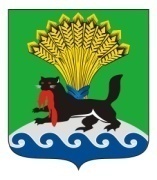 РОССИЙСКАЯ ФЕДЕРАЦИЯИРКУТСКАЯ ОБЛАСТЬИРКУТСКОЕ РАЙОННОЕ МУНИЦИПАЛЬНОЕ ОБРАЗОВАНИЕАДМИНИСТРАЦИЯПОСТАНОВЛЕНИЕот « 19    »     09         2017г.				                                                  №  383О запрете розничной продажиалкогольной продукции В соответствии с п. «г» ч.1 Постановления Правительства Иркутской области от 14.10.2011 № 313-пп «Об установлении требований и ограничений в сфере розничной продажи алкогольной продукции на территории Иркутской области», руководствуясь письмом главы Ревякинского муниципального образования о проведении мероприятия «День села», статьями 39, 45, 54 Устава Иркутского районного муниципального образования, администрация Иркутского районного муниципального образованияПОСТАНОВЛЯЕТ:1. Запретить  розничную продажу алкогольной продукции  в радиусе 100 метров от места проведения  праздничного мероприятия «День села» в Ревякинском  муниципальном образовании, д. Черемушка,  24 сентября 2017 года с 14-00 до 16-00 в помещении Дом Культуры  расположенного по адресу: ул. Дзержинского, 28 а.2. Опубликовать настоящее постановление в газете «Ангарские огни», разместить на официальном сайте Иркутского района в информационно-телекоммуникационной сети «Интернет» по адресу www.irkraion.ru.3. Контроль исполнения настоящего постановления возложить на первого заместителя Мэра.Мэр                                                                                                            Л.П. Фролов